Publicado en  el 30/01/2017 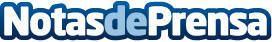 Crear una correcta política de devoluciones puede aumentar las ventasSin embargo, la mayoría de empresas tienden a imponer restricciones a la hora de devolver los artículos con el objetivo de evitarlas. ¿Cómo crear una política de devoluciones adecuada?Datos de contacto:Nota de prensa publicada en: https://www.notasdeprensa.es/crear-una-correcta-politica-de-devoluciones Categorias: Marketing Recursos humanos Consumo http://www.notasdeprensa.es